  Základní škola Mohelnice, Vodní 27, 789 85 Mohelnice  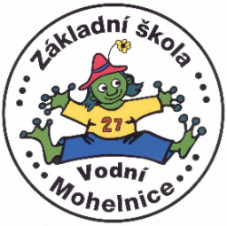 PŘIHLÁŠKA ŽÁKA 1. STUPNĚNA VÝUKU OD 25. 5. 2020 DO KONCE ŠKOLNÍHO ROKUZávazně přihlašujeme svého syna/dceru                                                            ze třídy                       , narozen(a)                                   k dobrovolné účasti při výuce od 25. 5. 2020, která bude nahrazovat doposud nastavenou distanční výuku.Podmínky průběhu výuky:výuka bude realizována ve skupinkách v maximálním počtu 15 žáků, skupiny se nebudou měnitvzdělávací aktivity budou organizovány pravidelně každý pracovní den (po přihlášení se docházka považuje za povinnou, nepřítomnost žáka bude evidována a musí být řádně omluvena)doprovázejícím osobám není umožněn vstup do školyvzdělávací aktivity budou rozděleny na dopolední a odpolední část (dopoledne bude probíhat výuka a odpoledne zájmová činnost vycházející z obsahu ŠVP školní družiny) dopolední výuka bude probíhat 1. – 2. třída od 8.00 do 12.00 a odpolední činnost od 12.00 -16.00    3. – 5. třída od 8.00 do 13.00 a odpolední činnosti od 13.00 – 16.00(žáci 3. – 5. třídy můžou mít některý den pouze 4 vyučovací hodiny, přesný rozvrh dopolední výuky bude stanoven na základě počtu přihlášených dětí)		zájem o odpolední činnost ve škole pro svého syna/dceru	ANO – NE (zakroužkujte)ranní družina nebude poskytovánažák je povinnen dodržovat stanovená hygienická pravidla (na den minimálně 2 roušky a sáček na uložení roušky, používání dezinfekčních prostředků, nasazení roušky při každém opuštění učebny, dodržování odstupů, aj…), pokud žák opakovaně poruší stanovená hygienická opatření a pokyny zaměstnanců školy, bude z výuky vyřazenžák má možnost si na každý den přihlásit oběd ve školní jídelně zájem o oběd ze školní jídelny pro svého syna/dceru	ANO – NE (zakroužkujte)Vyplněnou přihlášku k výuce včetně podpisu zašlete naskenovanou nejpozději do pátku 15. 5. 2020 do 12.00 hod na e-mailovou adresu třídního učitele. Pozdější přihlášení žáka uvedené vládní nařízení neumožňuje z hygienických a organizačních důvodů. Čestné prohlášení (viz příloha) podepsané zákonným zástupcem odevzdá žák při prvním příchodu do školy.Organizace samotné výuky žáků (zařazení žáka do skupiny, rozvrh výuky) Vám bude zaslána na Váš e-mail po vyhodnocení přihlášek nejpozději ve čtvrtek 21. 5. 2020.Souhlasím 							 s výše uvedenými podmínkami.jméno a příjmení zákonného zástupceDne                                                                                                                             	                                           Podpis  zákonného zástupce